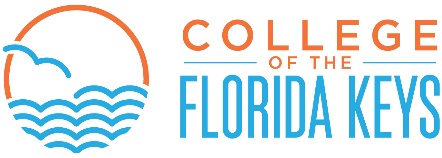 EQUITY STATEMENTThe College is an equal access/equal opportunity institution. Discrimination/harassment on the basis of color, race, ethnicity, genetic information, sexual orientation, religion, gender, age, national origin, marital status or disability in admission to, or employment in, its education programs or activities is prohibited. Please report any form of discrimination/harassment immediately to the College’s Equity Officer, Kathleen Daniel. Office A-130, Human Resources, 5901 College Road, Key West Florida 33040, 305-809-3248 or to the Office for Civil Rights of the U.S. Department of Education. NOTICE OF NON-DISCRIMINATIONThe College does not discriminate on the basis of race, color, national origin, ethnicity, age, sex, marital status, military status, genetic information, sexual orientation, religion, pregnancy, or disability in its programs, activities, or employment practices. The following persons have been designated to handle inquiries and grievances regarding the non-discrimination policies: Equity Officer: Kathleen Daniel, Director, Human Resources 305-809-3248 or kathleen.daniel@fkcc.eduTitle IX Coordinator: Naomi Walsh, Assistant to the Vice President of Advancement 305-809-3198 or naomi.walsh@fkcc.eduDisability Services: Katie Norland, Director of Student Success Services 305-809-3181 or katie.norland@fkcc.eduMailing Address: The College of the Florida Keys, 5901 College Road, Key West, FL 33040